Osnovna škola Ludina,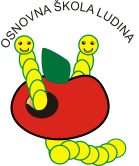 Obrtnička 12, V. Ludina,Tel: 044/669-101,  Fax: 044/,e-mail: os-velika-ludina-001@skole.t-com.hrPLAN DJELOVANJA EKO-ŠKOLE, ŠK.GOD. 2014./2015.Ravnateljica:															Koordinatorica:    Sonja Pribolšan Pongračić														 Sandra CvetićAKCIJAIOBLIK REALIZACIJENOSITELJINOSITELJISUDIONICISUDIONICIVRIJEMEREALIZACIJEVRIJEMEREALIZACIJEProjektni danRavnateljica, učitelji RN, učitelji PN razrednici, pedagog,voditelji eko-skupinaRavnateljica, učitelji RN, učitelji PN razrednici, pedagog,voditelji eko-skupinaSvi učenici i djelatnici školeSvi učenici i djelatnici školeRujan –Hrvatski olimpijski dan (10.09.,RN i PN)Listopad 29.10. uz Dane zahvalnosti za plodove zemlje (Ljekovito bilje RN i PN)Svibanj – Dan sporta (30.5. PN)Rujan –Hrvatski olimpijski dan (10.09.,RN i PN)Listopad 29.10. uz Dane zahvalnosti za plodove zemlje (Ljekovito bilje RN i PN)Svibanj – Dan sporta (30.5. PN)Školski projekt „Okusi,  mirisi i boje ludinske jabuke“Ravnateljica, učitelji RN, pedagoginja, voditeljice UZ JabukaRavnateljica, učitelji RN, pedagoginja, voditeljice UZ JabukaRavnateljica, učitelji, djelatnici škole, učenici, vanjski suradnici Ravnateljica, učitelji, djelatnici škole, učenici, vanjski suradnici Tijekom školske godineTijekom školske godineŠkolski projekt „Herbarij“Učiteljica vjeronaukaUčiteljica vjeronaukaUčiteljica vjeronauka, učenici PN, učiteljica biologije, knjižničar, vanjski suradniciUčiteljica vjeronauka, učenici PN, učiteljica biologije, knjižničar, vanjski suradniciTijekom školske godineTijekom školske godineŠkolski projekt „Tragom jabuke“Učiteljica prirode i bologijeUčiteljica prirode i bologijeUčenici PN, učiteljica biologije, knjižničar, vanjski suradniciUčenici PN, učiteljica biologije, knjižničar, vanjski suradniciTijekom školske godineTijekom školske godineŠkolski projekt „Putovima jabuke“Učiteljica geografijeUčiteljica geografijeUčenici PN, učiteljica geografije, knjižničar, vanjski suradniciUčenici PN, učiteljica geografije, knjižničar, vanjski suradniciTijekom školske godineTijekom školske godineŠkolski projekt „Moslavački trijem“Učitelj tehničke kultureUčitelj tehničke kultureUčitelj tehničke kulture, učenici, vanjski suradniciUčitelj tehničke kulture, učenici, vanjski suradniciTijekom školske godineTijekom školske godineŠkolski projekt „Geometrijska tijela“Učitelj matematikeUčitelj matematikeUčitelji matematike i tehničke kulture, učeniciUčitelji matematike i tehničke kulture, učeniciOžujak-svibanj 2015.Ožujak-svibanj 2015.Obnavljanje sortirnih odlagališta u holu, učionicama, zbornici i kancelarijamaObnavljanje sortirnih odlagališta u holu, učionicama, zbornici i kancelarijamaRavnateljica, koordinatorica, razrednici, pedagoginjaRavnateljica, koordinatorica, razrednici, pedagoginjaUčenici, razrednici, voditeljica eko-skupine Učenici, razrednici, voditeljica eko-skupine Rujan/listopadSudjelovanje na školskom i županijskom  eko-kvizuSudjelovanje na školskom i županijskom  eko-kvizuKoordinatorice,pedagoginja,voditelji eko-skupina, ostali članovi Eko-odboraKoordinatorice,pedagoginja,voditelji eko-skupina, ostali članovi Eko-odboraUčenici-ekolozi, članovi Eko-odboraUčenici-ekolozi, članovi Eko-odboraPrema obavijesti Sudjelovanje na županijskom susretu eko-školaSudjelovanje na županijskom susretu eko-školaUdruga Lijepa našaUdruga Lijepa našaRavnateljica, učitelji iz Eko – odboraRavnateljica, učitelji iz Eko – odboraPrema pozivuUređivanje promjenjivog eko – panoa (uz važne eko-datume i školska događanja)Uređivanje promjenjivog eko – panoa (uz važne eko-datume i školska događanja)Koordinatorice,pedagoginja,voditelji eko-skupina,učitelji prema zaduženjimaKoordinatorice,pedagoginja,voditelji eko-skupina,učitelji prema zaduženjimaUčenici i voditeljica eko-skupineUčenici i voditeljica eko-skupinePeriodično tijekom godineUređivanje eko-kutaka u učionicamaUređivanje eko-kutaka u učionicamaRazrednici, koordinatoriceRazrednici, koordinatoriceUčenici s razrednicimaUčenici s razrednicimaPeriodično tijekom godineEko-patrole, formiranje, - patroliranjeEko-patrole, formiranje, - patroliranjeRavnateljicakoordinatorice,pedagoginja,voditelji eko-skupinaRavnateljicakoordinatorice,pedagoginja,voditelji eko-skupinaUčenici, razrednici, voditeljica eko-skupina, tehničko osobljeUčenici, razrednici, voditeljica eko-skupina, tehničko osobljeTijekom nastavne godine –prema rasporeduUređivanje i čišćenje školskog dvorištaUređivanje i čišćenje školskog dvorištaRavnateljicakoordinatorice,voditelji eko-skupina, razredniciRavnateljicakoordinatorice,voditelji eko-skupina, razredniciUčenici eko-skupina, voditelji eko-skupina, učenici, razrednici, tehničko osobljeUčenici eko-skupina, voditelji eko-skupina, učenici, razrednici, tehničko osobljeTijekom godine – prema rasporeduPraćenje količine sakupljenog razvrstanog otpadaVoditelji eko-skupina,eko-patrole, tehničko osobljeVoditelji eko-skupina,eko-patrole, tehničko osobljeTijekom godineSudjelovanje na javnim  natječajima potencijalnih donatora uz uključivanje u akcije prikupljanja sekundarnih sirovinaRavnateljica, voditelji eko-skupina, eko-koordinatoricaSvi učenici i djelatnici škole, roditelji, poduzeća i ustanove školskog područja Prema javnim natječajima ekoinicijatora,Prema objavi potrebeOdržavanje eko- radionicaRavnateljica,pedagoginja,voditelji eko-skupina, učiteljica kemijeučiteljica kemije, učenici, kuharica, roditeljiTijekom godine – izrada sapuna (učenici 7.r); izrada nevenove masti (učenici 8.r), izrada eko ambalaže za različite proizvode (Likovna grupa), branje, sušenje i izrada proizvoda od ljekovitog biljaListopad/studeni/prosinac – izrada jaslica od komušine, izrada božićnih čestitki od slame (Ekolozi, Mali zadrugari, Likovna grupa)Informiranje i prezentiranje rada Eko-škole LudinaRavnateljica,eko-koordinatoricaVečernji list, NET- tv, web stranica Tijekom godine, uz sva važna eko-događanjaOdržavanje voćnjaka starih sorata voća u PO Gornja Vlahinička, te eko-vrta u PO Okoli; sadnja starih sorata jabuka u dvorištima svih PORavnateljica, učiteljica PO Gornja Vlahinička, učitelji PO Okoli, učiteljica PO Grabričina, učiteljica PO Katoličko SelišteUčitelji i učenici POTijekom godineProjekt Nadzor „Eko-stanice“ u PSP Okoli PSP Okoli, ravnateljica, eko-koordinatoricaEko-skupina, eko-koordinatorica,Eko-kum školePrema dogovoru s obzirom na vrijeme utiskivanja plina (rujan/listopad)Projekt eko uzgoja kamilice u suradnji sa školskom zadrugomRavnateljica, voditeljica školske zadruge, voditelji eko-skupina, eko-koordinatorica Ravnateljica, eko-koordinatorica, učitelji, učeniciTijekom školske godineProjekt „Tjedan niske energetske potrošnje“Ravnateljica, voditeljica ekologaRavnateljica, voditeljica ekologa, učenici ekoloziSiječanj 2015.Projekt „Za čišći i ljepši okoliš“Svi razrednici, ekokoordinatorica, voditeljica skupine ekolozi  i ekološka-cvjećariRazrednici i učenici PNTijekom školske godineIzrada proizvoda s ljekovitim biljem i eteričnim uljimaRavnateljica, ekokoordinatorica, voditelji INAUčenici, voditeljice ekologa, travara, malih zadrugara, učiteljice kemijeTijekom školske godineProjekt „Za kockavice spas dižem svoj glas“Ravnateljica, koordinatorica, predstavnici JUZZPSMŽEko-koordinatorica, učenici, predstavnik JUZZPSMŽOžujak/travanj 2015.Terenska nastava/Izvanučionička nastavaRavnateljica,pedagoginja, učitelji RN, razredniciUčenici i učitelji školeListopad – 10.10. uz Svjetski dan zaštite životinja – radionice u ZOO vrtu Zagreb (PN, 5., 6. i 7. razredi)